Особые дети… Таким термином принято называть детей, чье развитие сильно отличается от нормы. И от появления в семье особого ребенка не застрахована ни одна семья. Сейчас масс-медиа все чаще привлекают внимание общества к жизни людей с ограниченными возможностями. Появились инклюзивные детские сады и школы, о проблемах семей, имеющих особенных детей, снимают телепередачи и художественные фильмы. Появляются волонтеры и фонды, работающие с такими семьями. 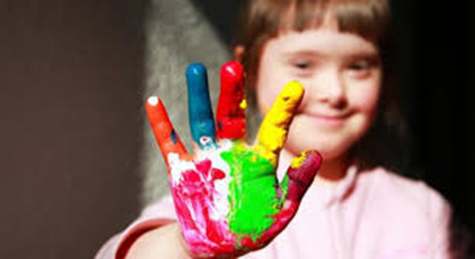 Психологические проблемы «Особых детей»:ощущение острого дефицита знаний, умений, навыков, необходимых для жизни в обществе; осознание ограниченности своих физических возможностей и юридических прав в связи со статусом инвалида; ощущение низкой самоэффективности;склонность преувеличивать трудности;в коммуникационной и эмоционально-волевой сферах; с самооценкой и повышенная тревожность.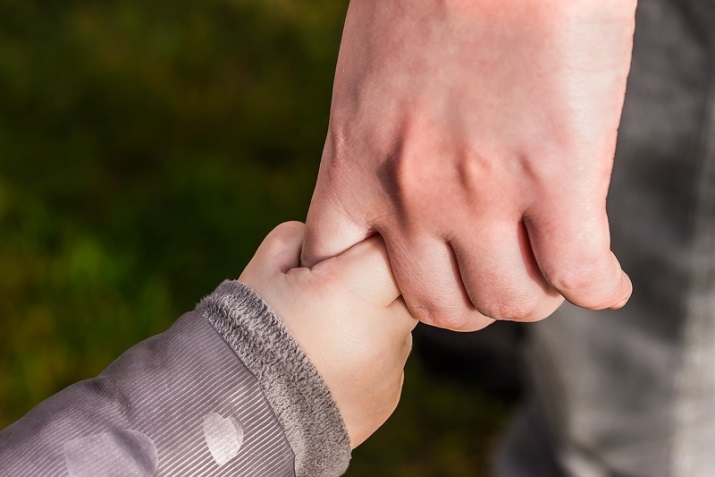 Многочисленные исследования проблем семей, воспитывающих детей-инвалидов, показывают, что родители не обладают достаточной информированностью для правильного воспитания и удовлетворения нужд своего особенного ребенка. Ведь нужды и потребности таких детей зачастую сильно отличаются от потребностей их здоровых сверстников.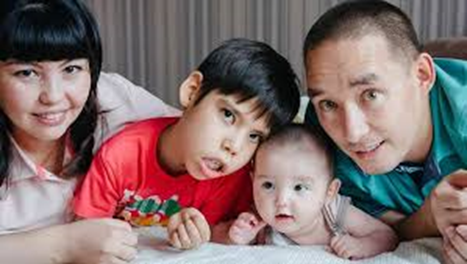 Родителям необходимо глубокое понимание личности своего "особого" ребенка, процессов ее формирования и помощь в поиске правильного подхода к ее формированию, ведь это так необходимо для последующей интеграции ребенка в общество.РЕКОМЕНДАЦИИ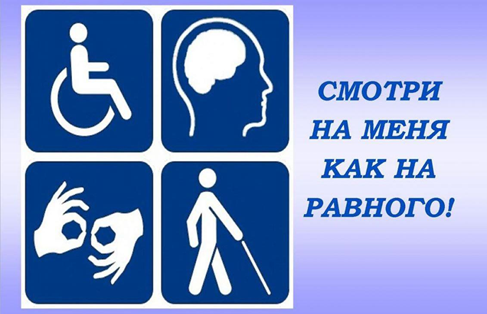 Чаще говорите ребенку о его прошлых успехах, даже незначительных.Предоставьте ребенку возможность проявлять самостоятельность.Самостоятельность должна проявляться и в бытовых ситуациях (самообслуживании, например), и в принятии решений.Родитель обязан помочь ребёнку, но именно помочь, а не сделать за него.Важно с раннего детства не лишать ребенка общения с другими детьми.Необходимо сформировать у детей-инвалидов представления о качествах личности, эмоциональных свойствах, о нормах поведения.Не стесняйтесь обращаться за помощью к специалистам (врачи, психологи, дефектологи, логопеды и другие).Постоянное развитие способностей ребенка, каждый день.Важно сосредоточивать внимание на самом ребенке, а не на его болезни.Необходимо учиться продуктивно существовать вместе.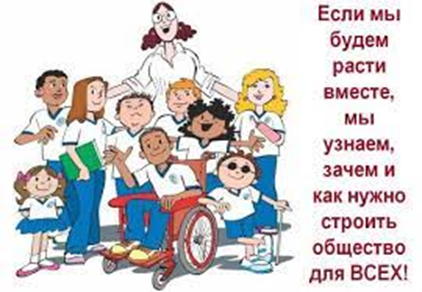 ГУО «Мозырский районный социально-педагогический центр»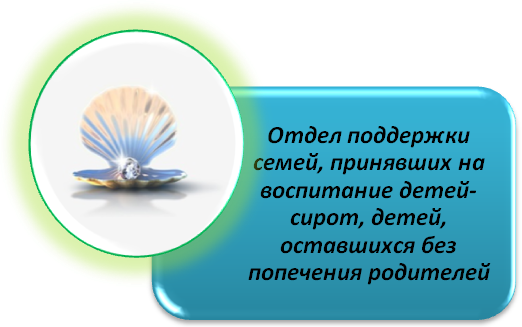 «Если ты не похож на других, это не значит, что ты хуже»Психология, проблемы «Особых детей»(о детях-инвалидах)247760, Республика БеларусьГомельская областьгород Мозырьул. В. Хоружей, 3тел.: 8 (0236) 20-22-84©Селиванова Татьяна Сергеевна, педагог социальный.